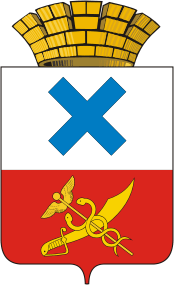 ПОСТАНОВЛЕНИЕ администрации Муниципального образованиягород Ирбитот 2 апреля  2020 года  № 489-ПАг. Ирбит	О внесении изменений в постановление администрации Муниципального образования город Ирбит от 30 марта 2020 года № 468-ПА «О создании рабочей группы по осуществлению мониторинга за выполнением мер по защите населения Муниципального образования город Ирбит от новой коронавирусной инфекции (2019-nCoV)Во исполнение Указа Президента от 25.03.2020 года № 206 «Об объявлении в Российской Федерации нерабочих дней», Указа Губернатора Свердловской области от 18.03.2020 года № 100 «О введении на территории Свердловской области режима повышенной готовности и принятии дополнительных мер по  защите населения  от новой  коронавирусной инфекции (2019-nCoV)», учитывая обращение председателя Думы Муниципального образования город Ирбит о расширении состава рабочей группы от 01.04.2020 года, руководствуясь  статьей  27  Устава Муниципального образования город Ирбит, администрация  Муниципального образования город ИрбитПОСТАНОВЛЯЕТ:1.Внести в постановление администрации Муниципального образования город Ирбит от 30 марта 2020 года № 468-ПА «О создании рабочей группы по осуществлению мониторинга за выполнением мер по защите населения Муниципального образования город Ирбит от новой коронавирусной инфекции (2019-nCoV)» следующие  изменения:  пункт  2 дополнить подпунктами 9 и 10 следующего содержания: «9) Новопашин Вячеслав Александрович – индивидуальный предприниматель;  10)  Вохмянин Андрей Михайлович – врач Государственного автономного учреждения здравоохранения Свердловской области «Ирбитская центральная городская больница».».2.Начальнику отдела организационной работы и документообеспечения администрации Муниципального образования город Ирбит И.В. Панкрашкиной опубликовать настоящее постановление в общественно-политической газете «Восход» и разместить на официальном сайте администрации Муниципального образования город Ирбит в сети Интернет.	3. Контроль за исполнением настоящего постановления возложить на  заместителя главы администрации Муниципального образования город Ирбит Н.В. Волкову.Глава Муниципального образования город Ирбит					                           Н.В. Юдин